О внесении изменения в постановление администрацииЩербиновского сельского поселения Щербиновского районаот 18 февраля 2016 года № 52 «Об утверждении административного регламента предоставления администрацией Щербиновского сельского поселения Щербиновского района муниципальной услуги «Выдача порубочного билета на территории Щербиновского сельского поселения Щербиновского района»В соответствии с Федеральным законом от 6 октября 2003 года               №131-ФЗ «Об общих принципах организации местного самоуправления в Российской Федерации», Федеральным законом от 27 июля 2010 года  № 210-ФЗ «Об организации предоставления государственных и муниципальных услуг», постановлением Правительства Российской Федерации от 16 мая 2011 года № 373 «О разработке и утверждении административных регламентов исполнения государственных функций и административных регламентов предоставления государственных услуг», Законом  Краснодарского края от 11 декабря 2018 года  № 3913-КЗ  «Об  охране  зеленых  насаждений в Краснодарском крае»,           Уставом  Щербиновского  сельского  поселения  Щербиновского  района                     п о с т а н о в л я ю:1. Утвердить изменения в постановление администрации Щербиновского сельского поселения Щербиновского района от 18 февраля 2016 года № 52 «Выдача порубочного билета на территории Щербиновского сельского поселения Щербиновского района»  согласно приложению к настоящему постановлению.2. Отделу по общим и юридическим вопросам администрации Щербиновского сельского поселения Щербиновского района (Тищенко) разместить настоящее постановление на официальном сайте администрации Щербиновского сельского поселения Щербиновского района.3. Официально опубликовать настоящее постановление в периодическом печатном издании «Информационный бюллетень администрации Щербиновского сельского поселения Щербиновского района».4. Постановление вступает в силу на следующий день после его официального опубликования.ГлаваЩербиновского сельского поселенияЩербиновского района						               Д.А. ЧенокаловПРИЛОЖЕНИЕУТВЕРЖДЕНЫпостановлением администрации Щербиновского сельского поселения Щербиновского районаот 17.05.2019 № 82ИЗМЕНЕНИЯ,вносимые в  постановление администрацииЩербиновского сельского поселения Щербиновского районаот 18 февраля 2016 года № 52 «Об утверждении административного регламента предоставления администрацией Щербиновского сельского поселения Щербиновского района муниципальной услуги «Выдача порубочного билета на территории Щербиновского сельского поселения Щербиновского района»В приложении:1) абзац первый пункта 1.3.4 подраздела 1.3 раздела 1 изложить в следующей редакции: «1.3.4. На официальном сайте администрации Щербиновского сельского поселения Щербиновского района в федеральной государственной информационной системе «Федеральный реестр государственных и муниципальных услуг (функций)» (далее - федеральный реестр) и на Едином портале размещается справочная информация:»;2) подраздел 2.5 раздела 2 изложить в следующей редакции: «Подраздел 2.5. Нормативные правовые акты, регулирующие предоставление муниципальной услугиПредоставление муниципальной услуги осуществляется в соответствии с нормативными правовыми актами, перечень которых размещен на официальном сайте, в федеральном реестре, на Едином Портале, Региональном портале.Уполномоченный орган обеспечивает размещение и актуализацию перечня нормативных правовых актов, регулирующих предоставление муниципальной услуги, на официальном сайте, в федеральном реестре, на Едином Портале, Региональном портале.»;3) пункт 2.6.2 подраздела 2.6 раздела 2 изложить в следующей редакции:«2.6.2. Документы могут быть предоставлены в форме электронных документов в соответствии с федеральными законами от 27 июля 2010 года            № 210-ФЗ «Об организации предоставления государственных и муниципальных услуг» и от 6 апреля 2011 года № 63-ФЗ «Об электронной подписи». При этом документы, предусмотренные настоящим подразделом, должны быть подписаны усиленной квалифицированной электронной подписью.  Доверенность, подтверждающая правомочие на обращение за получением муниципальной услуги, выданная организацией, удостоверяется усиленной квалифицированной электронной подписью правомочного должностного лица организации, а доверенность, выданная физическим лицом, - усиленной квалифицированной электронной подписью нотариуса.»;4) пункт 2.7.1 подраздела 2.7 раздела 2 изложить в следующей редакции: «2.7.1. Документы, необходимые для предоставления муниципальной услуги, находящиеся в распоряжении государственных органов, органов местного самоуправления муниципальных образований Краснодарского края и иных органов, участвующих в предоставлении государственных или муниципальных услуг, и которые заявитель вправе представить: правоустанавливающие документы на земельный участок.»;5) пункт 2.7.4 подраздела 2.7 раздела 2 изложить в следующей редакции: «2.7.4. Указание на запрет требовать от заявителя:От заявителя запрещено требовать представления документов и информации или осуществления действий, которые не предусмотрены нормативными правовыми актами, регулирующими отношения, возникшие в связи с предоставлением муниципальной услуги. Запрещено требовать представления документов и информации, которые в соответствии с нормативными правовыми актами Российской Федерации, нормативными правовыми актами Краснодарского края и муниципальными актами находятся в распоряжении государственных органов, органов местного самоуправления и (или) подведомственных государственным органам и органам местного самоуправления организаций, участвующих в предоставлении государственных или муниципальных услуг.Запрещено отказывать в приеме запроса и иных документов, необходимых для предоставления муниципальной услуги, в случае, если запрос и документы, необходимые для предоставления муниципальной услуги, поданы в соответствии с информацией о сроках и порядке предоставления муниципальной услуги, опубликованной на Едином портале и (или) Региональном портале.Запрещено отказывать в предоставлении муниципальной услуги в случае, если запрос и документы, необходимые для предоставления услуги, поданы в соответствии с информацией о сроках и порядке предоставления муниципальной услуги, опубликованной на Едином портале и (или) Региональном портале.Запрещено требовать от заявителя совершения иных действий, кроме прохождения идентификации и аутентификации в соответствии с нормативными правовыми актами Российской Федерации, указания цели приема, а также предоставления сведений, необходимых для расчета длительности временного интервала, который необходимо забронировать для приема. Запрещено требовать от заявителя предоставления документов, подтверждающих внесение заявителем платы за предоставление муниципальной услуги.Запрещено требовать от заявителя представления документов и информации, отсутствие и (или) недостоверность которых не указывались при первоначальном отказе в приеме документов, необходимых для предоставления муниципальной услуги, либо в предоставлении муниципальной услуги, за исключением случаев, предусмотренных пунктом 4 части 1 статьи 7 Федерального закона.При предоставлении муниципальной услуги по экстерриториальному принципу уполномоченный орган, подведомственная ему организация не вправе требовать от заявителя (представителя заявителя) или МФЦ предоставления документов на бумажных носителях, если иное не предусмотрено федеральным законодательством, регламентирующим предоставление муниципальных услуг.»;6) подраздел 2.10 раздела 2 изложить в следующей редакции: «Подраздел 2.10. Перечень услуг, которые являются необходимыми и обязательными для предоставления муниципальной услуги, в том числе сведения о документе (документах), выдаваемом (выдаваемых) организациями, участвующими в предоставлении муниципальной услугиУслуги, которые являются необходимыми и обязательными для предоставления муниципальной услуги, отсутствуют.»;7) подраздел 2.11 раздела 2 дополнить абзацем следующего содержания:«Если вырубка (уничтожение) зеленых насаждений производится на земельном участке, отнесенном к территориальной зоне сельскохозяйственного использования и предоставленном в пользование гражданину или юридическому лицу для сельскохозяйственного производства, заявитель освобождается     от обязанности платы.»;8) подраздел 2.16 раздела 2 дополнить абзацем следующего содержания:«возможность получения муниципальной услуги в любом территориальном подразделении органа, предоставляющего муниципальную услугу, по выбору заявителя.»;9) наименование подраздела 2.17 раздела 2 изложить в следующей редакции: «Иные требования, в том числе учитывающие особенности предоставления муниципальной услуги по экстерриториальному принципу (в случае, если муниципальная услуга предоставляется по экстерриториальному принципу) и особенности предоставления муниципальной услуги  в электронной форме»;10) абзац пятый пункта 2.17.1 подраздела 2.17 раздела 2 дополнить словами:«При этом документы, предусмотренные пунктом 2.6.2 подраздела 2.6 Раздела 2 настоящего регламента должны быть подписаны усиленной квалифицированной электронной подписью.»;11) пункт 2.17.1 подраздела 2.17 раздела 2 дополнить абзацем следующего содержания:«В случае если при обращении в электронной форме за получением  муниципальной услуги идентификация и аутентификация заявителя - физического лица осуществляются с использованием единой системы идентификации и аутентификации, такой заявитель при обращении в электронной форме за получением муниципальной услуги вправе использовать простую электронную подпись при условии, что при выдаче ключа простой электронной подписи личность физического лица установлена при личном приеме.»;12) абзац второй пункт 2.17.5 подраздела 2.17 раздела 2 исключить;13) в абзаце шестом пункт 2.17.5 подраздела 2.17 раздела 2 слова «в муниципальных центрах» заменить словами «в многофункциональных центрах».ГлаваЩербиновского сельского поселенияЩербиновского района                                                                      Д.А. Ченокалов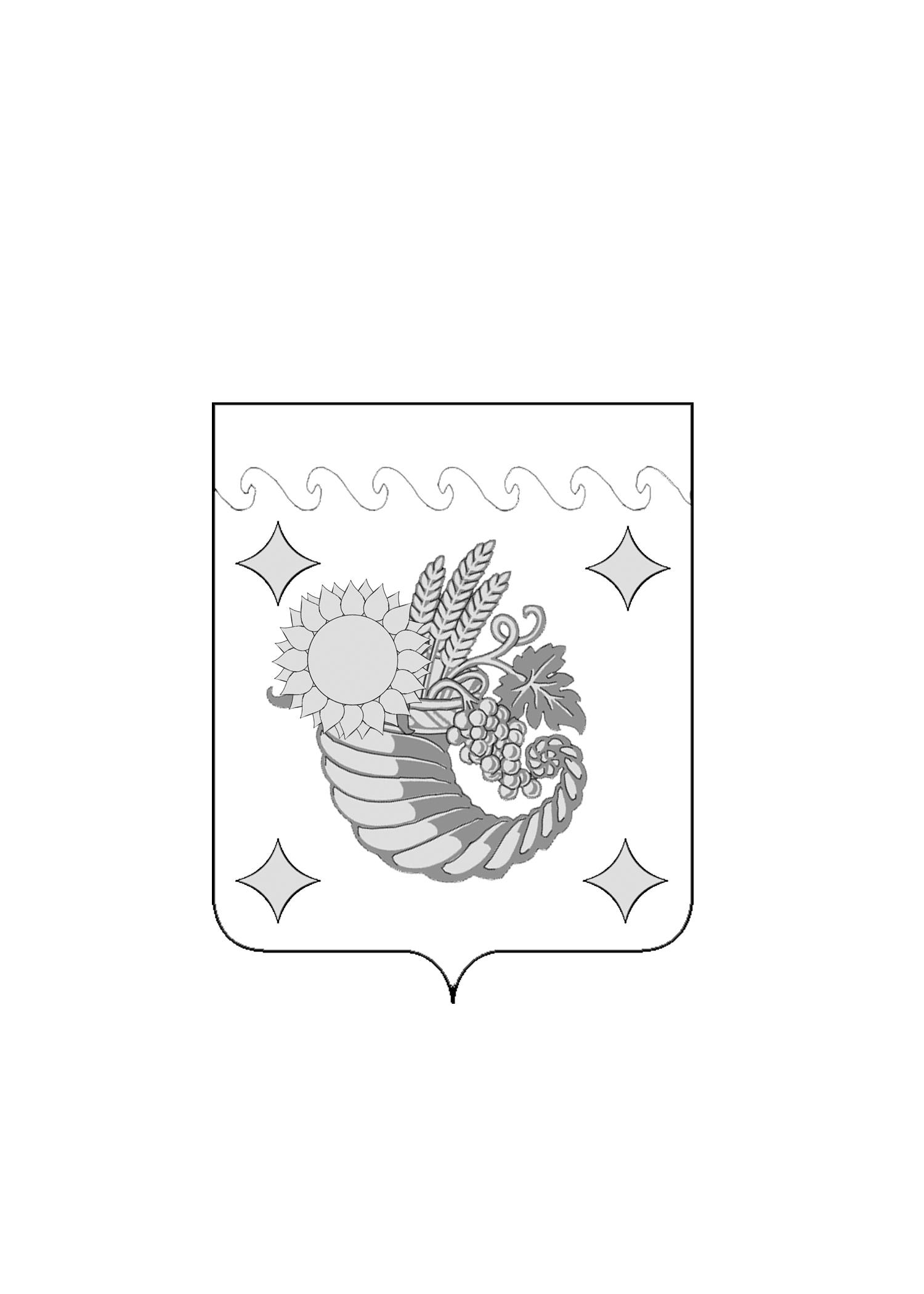 АДМИНИСТРАЦИЯ ЩЕРБИНОВСКОГО СЕЛЬСКОГО ПОСЕЛЕНИЯЩЕРБИНОВСКОГО  РАЙОНАПОСТАНОВЛЕНИЕАДМИНИСТРАЦИЯ ЩЕРБИНОВСКОГО СЕЛЬСКОГО ПОСЕЛЕНИЯЩЕРБИНОВСКОГО  РАЙОНАПОСТАНОВЛЕНИЕот 17.05.2019№ 82поселок Щербиновскийпоселок Щербиновский